EMPLOYMENT APPLICATION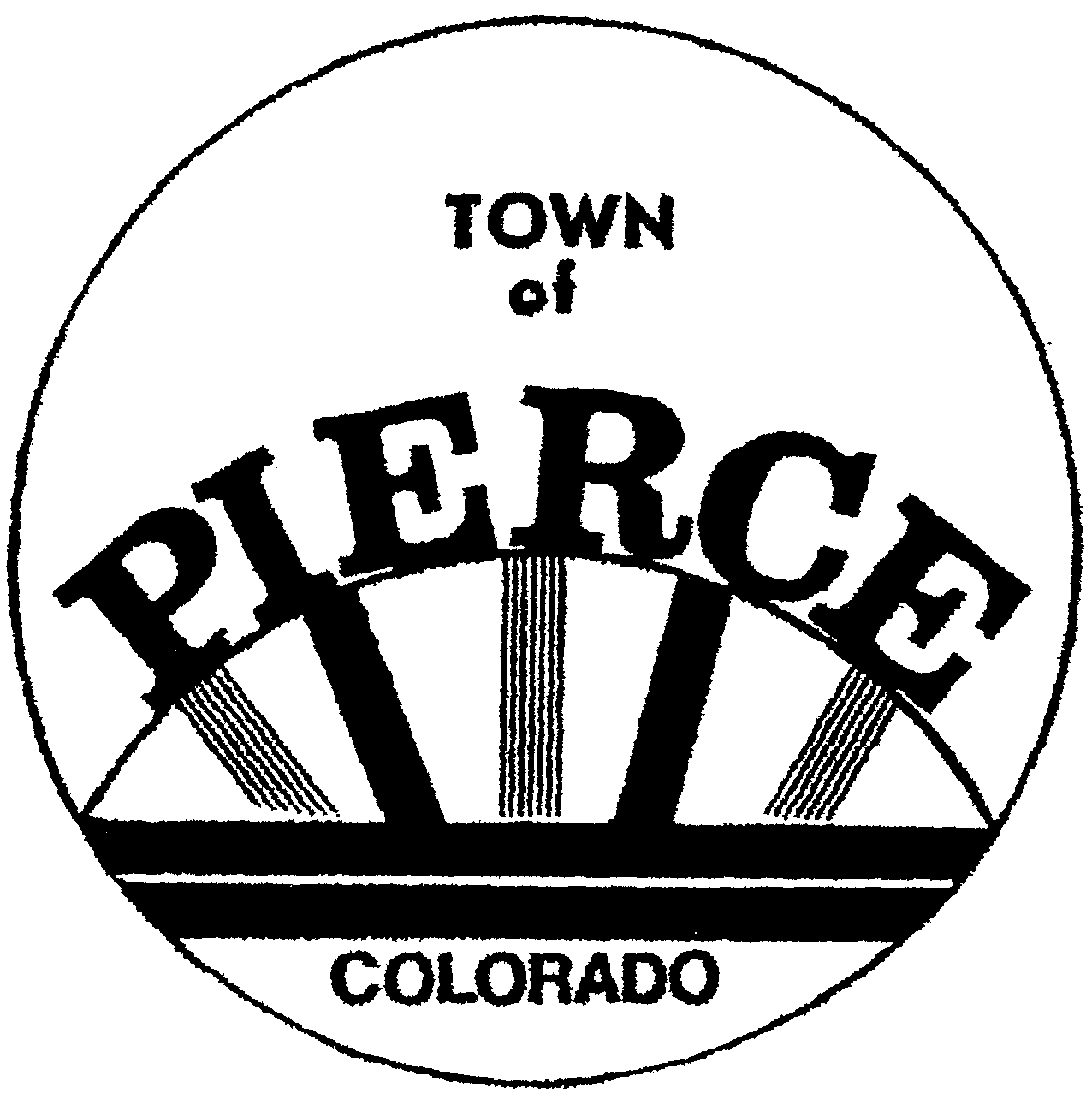 Position Applied for: ___________________________________________________               Date: __________________Applicant Name (Last, First, MI): ________________________________________________________________________       Present address: (Number/Street)_____________________________(City)________________(State)_____ (Zip)________Mailing address: (if different)_________________________________ (City)_______________(State)_____ (Zip)________Phone: (home)________________________    (cell)___________________________Have you ever been convicted of a crime? (Include any plea of “guilty” or “no contest”. Exclude minor traffic violations.      Yes _____   No____      If yes, please explain _______________________________________________________________________________________________________________________________________________________________        Are you eligible to work in the U.S.? Yes ____   No____                         Are you at least 18 years of age? Yes ____   No____Have you previously applied with the Town of Pierce? Yes ____   No____     If yes, when?  Date:____________________MOTOR VEHICLE OPERATION    Do you have a valid Driver’s License?   Yes ____ No____     License Number:_________________________ State:_______ Has your driver’s license been suspended or revoked within the last 36 months?   Yes ____  No____         If yes, when:___________________      Give details:________________________________________________________MILITARY SERVICE    Branch: ______________________________________   From:____________   To:_____________ Rank at Discharge: ______________________________ Are you currently serving in the Armed Forces? ____Yes ____NoEDUCATION/CERTIFICATIONS        List High School, College, Business, Trade or Technical schools attended           												                      GED/Diploma/                         School Name				          City/State	                                              Years Attended                Degree/Certificate                                                                                      EDUCATION/CERTIFICATIONS, cont’d.Other knowledge, skills & abilities relevant to position for which you are applying (i.e: certifications, apprenticeships, correspondence courses, software, office/other equipment, languages or other training not shown above): ____________________________________________________________________________________________________________________________________________________________________________________________________ EMPLOYMENT HISTORY                      List past three (3) employers starting with current or most recent employer:PERSONAL & PROFESSIONAL REFERENCES                     List three (3) personal or professional references:Any relatives currently employed by the Town of Pierce?   Yes ____  No____   AFFIDAVIT, CONSENT AND RELEASE PLEASE READ EACH STATEMENT CAREFULLY BEFORE SIGNINGI certify that my answers are true and complete to the best of my knowledge and that intentional misrepresentations or omissions may be cause for the rejection of my application and that if hired I may be released from employment.I understand that the Town of Pierce will require me to successfully complete a pre-employment drug and alcohol test as a condition of employment and that continued employment may be based on the successful completion of similar tests. I understand that employment with the Town of Pierce is “at will” and nothing in the interview or hiring process, this application, or the Town of Pierce policies are intended to create an employment contract between myself and the Town. Employment may be terminated by either party at any time, for any reason, with or without notice.The Town of Pierce is an Equal Opportunity Employer. Applicants are considered for positions for which they have applied without regard to race, color, religion, sex, age, sexual orientation, genetic information, national origin, disability, military status, or any other legally protected status. I have read, understand, and by my signature below, consent to these statements. Signature of Applicant:______________________________________________     Date:__________________________The information you provide in this employment application will be used in completing a background investigation and in determining your suitability for the position for which you are applying. Completion of the entire Employment Application is mandatory - please do not list “see resume”. All applications must be received by the end of the business day on the closing date of the posting. Completed applications will not be returned.Submitting applications: In person:   Town of Pierce, 144 Main, Pierce, CO, 80650. Mailed:        Town of Pierce, attn: Town Clerk, P.O. Box 57, Pierce CO 80650 Email:           kduran@townofpierce.org Employer: Position: Duties: Address:Start Date: Supervisor: City:                                                          State:End Date: May we contact?  Yes _______    No _______ Phone:Reason for Leaving:Reason for Leaving:Employer: Position: Duties: Address:Start Date: Supervisor: City:                                                          State:End Date: May we contact?  Yes _______    No _______ Phone:Reason for Leaving:Reason for Leaving:Employer: Position: Duties: Address:Start Date: Supervisor: City:                                                          State:End Date: May we contact?  Yes _______    No _______ Phone:Reason for Leaving:Reason for Leaving:Name:Relationship:Address:City:                                                          State:Day Phone:Eve. Phone:      YearsAcquainted    ______Name:Relationship:Address:City:                                                          State:Day Phone:Eve. Phone:     YearsAcquainted    ______Name:Relationship:Address:City:                                                          State:Day Phone:Eve. Phone:      YearsAcquainted    ______